                                                                                               Formulari Nr. 3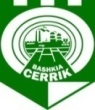 BASHKIA   CERRIK					              (autoriteti kontraktor)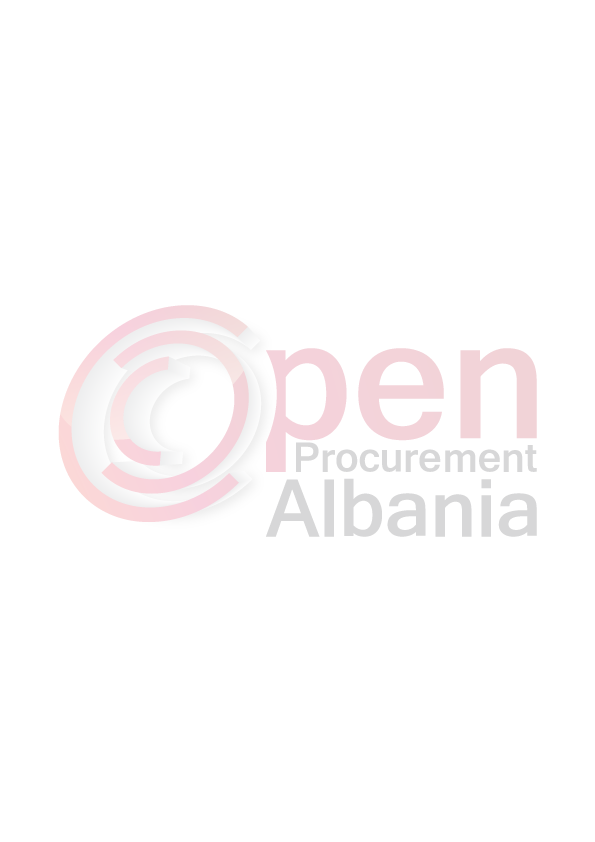 	FTESE   PER   OFERTEEmri      - Bashkia  CerrikAndresa - Lagjia nr.2.CerrikTel. 0674074115, E-mail-bashkiacerrik@yahoo.comAutoriteti Kontraktor  Bashkia  Cerrik  do te  zhvilloje proceduren  e prokurimit me vlere te vogel me fond  limit_240000_leke pa TVSH,me object:Objekti : ''Riparim I linjes ujesjellesit Shushic (Midis dy depove)  L=200 ml .Data e zhvillimit do te jete,dt. 17/03/2016,ora 8.30 , ne Andresen www.app.gov.alJeni te lutur te paraqisni oferten tuaj per  kete objekte prokurimi me  keto te dhena:(Specifikimet teknike te mallit)Shenim:Operatori  ekonomik duhet  te  plotesoj keto kushte:Operatori ekonomik i renditur i pari,perpara se te shpallet fitues,duhet te dorzoje prane autoritetit kontraktor dokumentat e tenderit.(Oferten, QKR, IBAN, ne perputhje me dokumentacionin e kerkuar)Operatori Ekonomik i renditur i pari  te paraqitet pran Autoritetit Kontraktor brenda 24 oresh nga shpallja e fituesit per lidhjen e Kontrates ne rast te kundert do te skualifikohet.Afati i kryerjes se sherbimit 5 dite.Po keshtu te paraqese nje vertetim qe konfirmon shlyerjen e te gjitha detyrimeve te maturuara te energjise elektrike, te kontratave te energjise qe ka operatori ekonomik qe eshte i regjistruar ne Shqiperi. Mos shlyerja e detyrimeve te energjise perben shkak per skualifikimin e operatorit ekonomik sic parashikohet ne VKM 379 date 11.06.2014.Afati  i paraqitjes per lidhjen e kontrates  sherbimit do te jete 24 ore.Likujdimi I  fatures ne  varsi te gjendijes se likujditeteve.dhe faturave te sherbimitNe  Oferten e  tij,ofertuesi duhet te  paraqese te  dhenat e plota te  personit te kontaktit.TITULLARI I AUTORITETIT KONTRAKTOR / OSE PERSONI IAUTORIZUAR PREJ TIJAltin  Toska_________________(emri, mbiemri,firma,vula)NrNrNr.AnNr.AnPershkrimi i punimeveNjesiaNjesiaSasiaSasiaÇmimiÇmimiVlera113-87/a3-87/aGermim dheu kat III-te me skreper,L200m3m34848222.491/g2.491/gF.V.Tubo D=ф90 mm,PN  16mLmL200200333.182/a3.182/ashtrese me rere    t=30cmm3m315.915.9442.192.19Mbushje kanali me dhem3m32727553.158/5a3.158/5aTrasport dheu me auto deri 5kmm3m32121Shuma T.V.SH. 20%TotaliShenim :Cmimet e punimeve ne kete preventiv jane ne perputhje te plote me VKMShenim :Cmimet e punimeve ne kete preventiv jane ne perputhje te plote me VKMShenim :Cmimet e punimeve ne kete preventiv jane ne perputhje te plote me VKMShenim :Cmimet e punimeve ne kete preventiv jane ne perputhje te plote me VKMShenim :Cmimet e punimeve ne kete preventiv jane ne perputhje te plote me VKMShenim :Cmimet e punimeve ne kete preventiv jane ne perputhje te plote me VKMShenim :Cmimet e punimeve ne kete preventiv jane ne perputhje te plote me VKMShenim :Cmimet e punimeve ne kete preventiv jane ne perputhje te plote me VKMShenim :Cmimet e punimeve ne kete preventiv jane ne perputhje te plote me VKMShenim :Cmimet e punimeve ne kete preventiv jane ne perputhje te plote me VKMShenim :Cmimet e punimeve ne kete preventiv jane ne perputhje te plote me VKMNr.629,date 21/07/2015 e punimit dhe analizave teknike te tyreNr.629,date 21/07/2015 e punimit dhe analizave teknike te tyreNr.629,date 21/07/2015 e punimit dhe analizave teknike te tyre